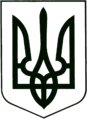 УКРАЇНА
МОГИЛІВ-ПОДІЛЬСЬКА МІСЬКА РАДА
ВІННИЦЬКОЇ ОБЛАСТІ  РІШЕННЯ №834Про передачу земельної ділянки з комунальної власності в державну власністьКеруючись ст.ст. 77, 117, 122  Земельного кодексу України, ст. 26 Закону України «Про місцеве самоврядування в Україні», законами України «Про внесення змін до деяких законодавчих актів України щодо розмежування земель державної та комунальної власності», «Про Державну реєстрацію речових прав на нерухоме майно та їх обтяжень», «Про державний земельний кадастр», розглянувши звернення Вінницької обласної прокуратури, -                                    міська рада ВИРІШИЛА:Передати із земель житлової та громадської забудови комунальної форми власності Могилів-Подільської міської територіальної громади Могилів -Подільського району Вінницької області, для будівництва та обслуговування інших будівель громадської забудови, в державну форму власності, в особі Вінницької обласної державної (військової) адміністрації, земельну ділянку в місті Могилеві-Подільському по вул. Покровській, 5, площею 0,1000 га, кадастровий номер 0510400000:00:004:1039. Доручити відділу земельних відносин міської ради провести необхідні заходи по складанню акту приймання-передачі земельної ділянки для будівництва та обслуговування інших будівель громадської забудови, на якій знаходиться об’єкт нерухомого майна державної власності Держави України, з комунальної в державну власність.Контроль за виконанням даного рішення покласти на першого заступника   міського голови Безмещука П.О. та на постійну комісію міської ради з питань земельних відносин, природокористування, планування території, будівництва, архітектури, охорони пам’яток, історичного середовища та благоустрою (Глущак Т.В.).     Міський голова	                                                  Геннадій ГЛУХМАНЮКВід 31.08.2023р.35 сесії            8 скликання